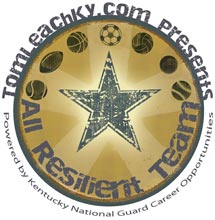 tomleachky.com’sALL-RESILIENT TEAM Nomination FormALL-RESILIENT TEAM / MISSION STATEMENT"Resiliency" is one of the foundation concepts of athletic competition at any level. And the notion of recovery from a setback, i.e. adversity, is something we all must encounter at some point in our lives. Our "All-Resilient Team”, celebrates high school male and female student-athletes who overcome adversity on their path to success. It might be an injury, a disability, a difficult family or health circumstance--something that puts an obstacle in their path that might derail someone who is less resilient.   

We are presently seeking one nominee from each Kentucky high school. The student-athlete should have competed in the 2020 calendar year. Nominees should be directed to: tomleachky@gmail.com. The deadline for making nominations is February 5, 2021.--Tom LeachPROGRAM SPONORS______________________________________________________________________________________________________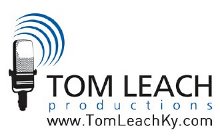 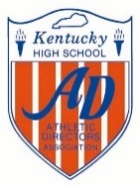 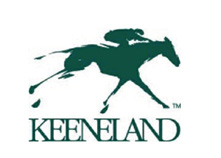 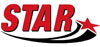 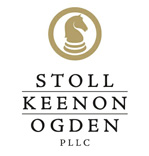 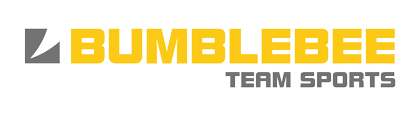 NOMINATION FORMfortomleachky.com’s -- 2021 ALL-RESILIENT TEAMGUIDELINES--athlete should have competed in the calendar year 2020--this team honors young men/women who have overcome adversity (physical, mental, personal) to compete and/or excel in sports.--when submitting nominations, include a picture of nomine (DEADLINE:  February 5, 2021)--all nominations will be included on the honorable mention list for the All-Resilient Team, the “tomleachky.com – All Resilient Team committee will choose the team members to be honored in April in conjunction with the KY High School Athletic Director’s conference.DATE OF NOMINATION:				_______________________________________________ATHLETE’S NAME:				_______________________________________________SCHOOL:					_______________________________________________SPORT(S):					_______________________________________________ACHIEVEMENTS/AWARDS/SIGNIFICANT STATS (attach additional pages if necessary)          _________________________________________________________________________________________________          _________________________________________________________________________________________________          _________________________________________________________________________________________________          _________________________________________________________________________________________________          _________________________________________________________________________________________________ADVERSITY THAT WAS OVERCOME (attach additional pages if necessary)          _________________________________________________________________________________________________          _________________________________________________________________________________________________          _________________________________________________________________________________________________          _________________________________________________________________________________________________          _________________________________________________________________________________________________